Nutrition  Ed.REC SOCIAL IN SITE ACTIVITY HEALTH PROMOTION COUNSELING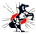              TERRIFIC, Inc. Main Office:  1438 Kennedy Street, NW 20011 Phone: 202 882-1160 www.terrificinc.orgEvents in May: Older Americans/Arthritis Month                                                                                                                                                                                                                                                                                                                                                                                                                                                                                                                                                                                                                                                                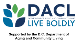          PAUL LAWRENCE DUNBAR MAY 2022 ACTIVITY CALENDAR         PAUL LAWRENCE DUNBAR MAY 2022 ACTIVITY CALENDAR         PAUL LAWRENCE DUNBAR MAY 2022 ACTIVITY CALENDAR         PAUL LAWRENCE DUNBAR MAY 2022 ACTIVITY CALENDAR         PAUL LAWRENCE DUNBAR MAY 2022 ACTIVITY CALENDARMONDAYTUESDAYWEDNESDAYTHURSDAYFRIDAY  2  10:00 am WelcomeHealth PromotionGames with Dennis (Virtual)  11:00 am Arts & crafts  12:00 pm Lunch  Tell My Story Through Digital Media  1:00 pm TERRIFIC Taste3 10:00 am Welcome Health Promotion 11:00 Music Appreciation 12:00 pm Lunch 1:00 pm TERRIFIC Taste 4                                       10:00 am Welcome Health Promotion  Games with Dennis (Virtual) 11:00 am Chat and Chew  12:00 pm Lunch 1:00 pm TERRIFIC Taste5 10:00 am Welcome Health Promotion  11:00 am Enrichment. Activity  12:00 pm Lunch 1:00 pm TERRIFIC Taste 6 10:00 am Welcome  Health Promotion  Games with Dennis (Virtual) 11:00 am Arts & crafts 12:00 pm Lunch  1:00 pm TERRIFIC Taste9 10:00 am Welcome Health Promotion Games with Dennis (Virtual) 11:00 am Trivia 12:00 pm Lunch 1:00 pm TERRIFIC Taste 10 10:00 am Welcome Health Promotion 11:00 am Arts and Crafts  12:00 pm Lunch 1:00 pm TERRIFIC Taste1110:00 am WelcomeHealth Promotion  Games with Dennis (Virtual)  11:00 am Trivia  12:00 pm Lunch  1:00 pm TERRIFIC Taste1210:00 am WelcomeHealth Promotion 11:00 am Brain Teasers 12:00 pm Lunch 1:00 pm TERRIFIC Taste 13 10:00 am Welcome Health Promotion	 Games with Dennis (Virtual) 11:00 am Commonyms 12:00 pm Lunch 1:00 pm TERRIFIC Taste16 10:00 Welcome Health Promotion 11:00 am Commonyms Games with Dennis (Virtual) 12:00 pm Lunch 1:00 pm TERRIFIC Taste17 10:00 am Welcome Health Promotion 11:00 am Brain Teasers 12:00 pm Lunch 1:00 pm TERRIFIC Taste18 10:00 am Welcome Health Promotion 11:00 am Music Appreciation Games with Dennis (Virtual) 12:00 pm Lunch 1:00 pm TERRIFIC Taste19                                                                    10:00 am Welcome Health Promotion 11:00 am Enrichment. Activity 12:00 pm Lunch 1:00 pm TERRIFIC Taste 20 10:00 am Welcome Health Promotion 10:30 am Amish Market Visit Games with Dennis (Virtual) 11:00 am Arts & crafts 12:00 pm Lunch Chat/Chew 1:00 pm TERRIFIC Taste23 10:00 am Welcome Health Promotion Games with Dennis (Virtual) 11:00 am Mindfulness  12:00 pm Lunch 1:00 pm TERRIFIC Taste24 10:00 am Welcome Health Promotion 11:00 am Word Search/ Chat and Chew 12:00 pm Older American Appreciation 12:00 pm Lunch 1:00 pm TERRIFIC Taste2510:00 am WelcomeHealth Promotion Games with Dennis (Virtual) 11:00 am Arts and Crafts 12:00 pm Lunch 1:00 pm TERRIFIC Taste*SENIOR FEST/PICNIC*  26    10:00 am WelcomeHealth Promotion11:00 am Enrichment. Activity12:00 pm Lunch1:00 pm TERRIFIC Taste27 TERRIFIC Inc: Annual Older Americans Appreciation Day* Virtual Event 10:00 am – 2:00 pm 30  10:00 am WelcomeHealth PromotionGames with Dennis (Virtual)  11:00 am Arts & crafts  12:00 pm Lunch  1:00 pm TERRIFIC Taste31 10:00 am Welcome Health Promotion 11:00 Music Appreciation 12:00 pm Lunch 1:00 pm TERRIFIC Taste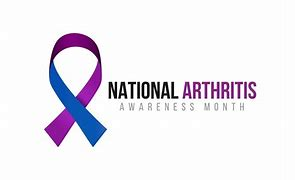 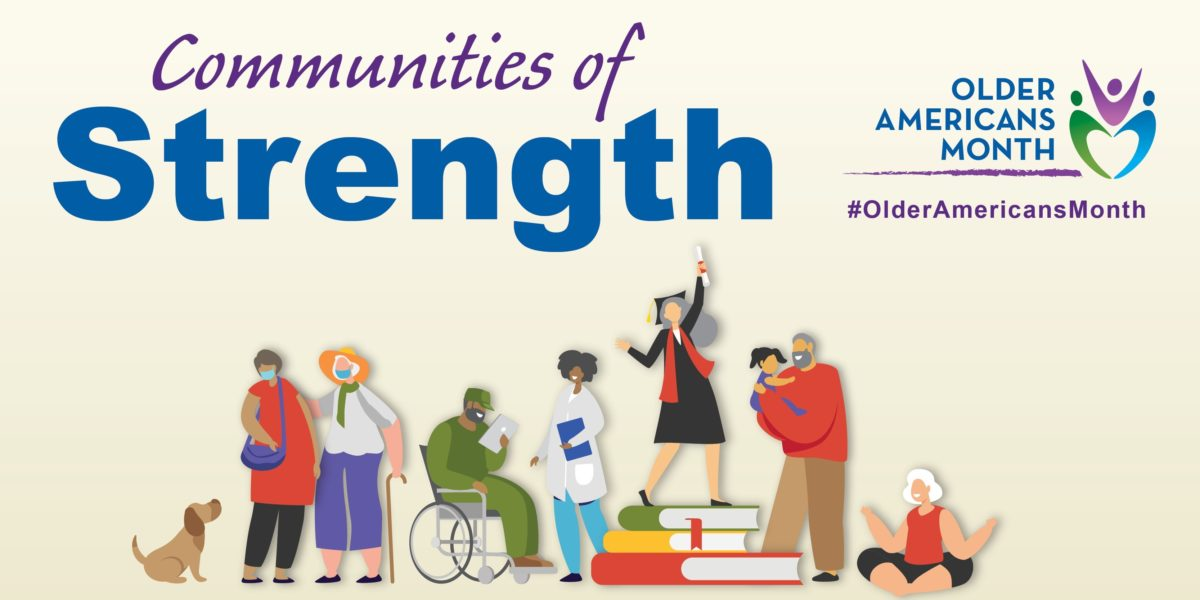 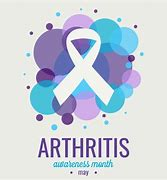 